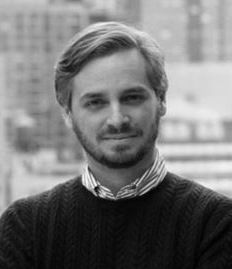 BIOGRAPHICAL NOTE Architect and urbanist. He runs his architectural practice in Athens and is an adjunct Professor at the University of West Attica, teaching design studios. He holds a Master of Architecture in Urban Design from the Harvard Graduate School of Design, where he studied as a scholar of the Hellenic State and the Onassis Foundation. He received his Master in Architecture from the National Technical University of Athens, where he is currently pursuing a PhD. He has worked in architectural firms in Athens, Milan and New York and was a research fellow for the Mexico City Public Space Authority. He has taught design studio with Marion Weiss at the University of Pennsylvania, School of Design and he is the editor of the book “Evolutionary Infrastructure” and co-editor of the book “A Shelter for Architecture”. He is the co-founder of the Greek Institute of Architects in New York [GIANY], where he curated architectural events [exhibitions, installations, lectures]. His work has been exhibited in Athens, New York, Tallinn and the Toyo Ito Museum in Japan.ACADEMIC BACKGROUND _Master of Architecture in Urban Design | 2009 - 2011Graduate School of Design [GSD] | Harvard University | USA_Dipl. Architect-Engineer | 2003 - 2008School of Architecture | National Technical University of Athens [NTUA] | Greece PROFESSIONAL EXPERIENCE_Professionally licensed architect and member of  TEE [Hellenic Technical Chamber] | March 2009 _Constantine Bouras Architect | January 2011 – present Architectural design, construction documentation and construction administration of projects of various scales and typologies: Repurposing of Iris factory in Eleusina to a cultural center, renovation of Kanellopoulos building in Eleusina as a center for environmental research, residential projects in Athens, New York, Milan, the Hamptons and other locations_ DXA Studio | New York | March - December 2017 | Project ArchitectConsulate Building in Manhattan: architectural design for the conversion of original buildingMixed use [office, commercial, residential] building in Manhattan: construction documentation and construction administration _Leroy Street Studio | New York | 2013 – 2017 | Project Architect Private Residence in Manhattan: architectural design, construction documentation and administrationPrivate Residence in East Hampton: architectural design_Greek Institute of Architects in New York [GIANY] | New York | 2013-present | co-founderCo-director in the Executive CommitteeCurator and organizer of various architectural events [exhibitions, installations, lectures]_Weiss/Manfredi Architects | New York | January–July 2012| ArchitectNational Mall Design Competition, Washington DC: member of the design team – First prizeBrooklyn Botanical Garden Visitor Centre, New York: presentation drawings_Hariri+Hariri Architecture | New York | October 2011–January 2012 | Architect Residence in Lavasan: architectural design and construction drawings Office building in Tehran: architectural design _Systematica | Milan | June–August 2011 | ArchitectAeropolis: conceptual design for an airport city prototype Milano master plan: study for the Navigli area [Mesopotamia] – Expo 2015_Studio di Architettura, Vittorio Lampugnani | Milan | June–August 2010 | ArchitectParking garage in the Novartis East Hanover campus: architectural design Novartis Basel Campus: revision of the master plan, waterfront study Novartis Sao Paolo Campus master plan: data research and schematic design _City of Athens | Athens | March-August 2009 | ArchitectNeos Kosmos public square: architectural design Psirri neighborhood: strategic study_Stathis Prentzas architectural office | Athens | 2006–2008 | Architectural Designer Design of residential projects: design concept, drafting, presentation drawings, working drawings, construction site inspections RESEARCH AND TEACHING EXPERIENCE_Adjunct Professor | University of West Attica | October 2018 - nowUrban Design Studio | Fall Semester 2018,2019Interior Architectural Design II Studio: Residence | Spring Semester 2019,2020_Lecturer / Assistant Instructor [supervisor: Marion Weiss] | PennDesign | Spring 2012“Evolutionary Infrastructure” | Architecture and Urban Design Studio [Master level] _Mexico City Public Space Authority [AEP] | Mexico DF | May 2010 | research fellowAtlas of Public Spaces: compilation of a platform for indexing public spaces, under the auspices of the Ministry of Urban Development and Housing. The research is part of the ongoing Mexican Cities Initiative [MCI] at Harvard GSD_Teaching Assistant [supervisors: Martha Schwartz, Spiro Pollalis] | Harvard GSD | Fall 2010 “Edessa: Design, Sustainability and Growth in Northern Greece” | Landscape Architecture and Planning studio [Master level] _Critic for Studio Reviews at Columbia U. GSAPP, PennDesign, Pratt Institute | 2011–presentCURATORIAL WORK_A Shelter for Architecture event | Consulate General of Greece | New York | April 2016Co-curator | for the Greek Institute of Architects in New York_TECTONICS exhibition | Consulate General of Greece | New York | April 2016Co-curator | for the Greek Institute of Architects in New York_COCOON installation | Consulate General of Greece | New York | April 2016Co-curator | for the Greek Institute of Architects in New York_GRE►NYC exhibition | Consulate General of Greece | New York | February 2015 Co-curator | for the Greek Institute of Architects in New York_Exhibition design proposal | Museum of Contemporary Art [MOCA] | Shanghai | January 2013Design Director for the Request for Proposal |with Joe MacDonald and URBAN A&O office_Made in Greece+ exhibition | Museum of Science | Boston | January–August 2012 Co-curator |for GreeceGSD_Made in Greece exhibition | Harvard Graduate School of Design | Cambridge | April 2011 Co-curator |for GreeceGSD_Urban Design at 50 exhibition | Harvard Graduate School of Design | Cambridge | November 2010 Member of the exhibition design teamEXHIBITED PROJECTS_ ARXELLENCE – Architectural Competition Exhibition of the Hellenic Institute of Architecture for the Design of a Kindergarten and a Community Hall |  CradleBenaki Museum | Athens | November 2018_ COOK8 – The New Dining Place – International Competition Exhibition | FQ [Food Quarters] Benaki Museum | Athens | June 2018_ Tallinn Architecture Biennale [ΤΑΒ] | Water Circle[s] Telliskivi Creative City | Tallinn | September - October 2017_ Mykonos Art Biennale | Mirror, Mirror [installation]Athens School of Fine Arts | Mykonos | September 2017_Chronotopes in Suspension Exhibition | Athens City Museum in a NetworkTAF Art Foundation | Athens | June - August 2016_GRE►NYC exhibition | Museum in a NetworkConsulate General of Greece | New York | February 2015_Gowanus by Design: Water_Works Competition exhibition | Think TankGowanus Institute | New York | May 2013_GRE.A.T exhibition | Triple HelixMegaron Concert Hall of Athens | Athens | May 2013_Home-for-all/A see-worthy vessel exhibition | Augmented TatamisToyo Ito Museum of Architecture | Imabari, Japan | Fall 2011LECTURES AND WORKSHOPS ORGANIZATION_DIALOGUES lectures | Consulate General of Greece | New York | April 2016Co-organizer | for the Greek Institute of Architects in New York_From Eponymous to Vernacular lecture by Giorgos A. Panetsos | Press and Communication Office, Permanent Mission of Greece to the United Nations | New York | April 2015Co-organizer | for the Greek Institute of Architects in New York_The Private and the Collective lecture by Elia Zenghelis | Press and Communication Office, Permanent Mission of Greece to the United Nations | New York | March 2015Co-organizer | for the Greek Institute of Architects in New York_Intelligent Users, Intelligent Cities workshop | 10th International Conference on Intelligent Environments IE14 | Shanghai | June 2014Workshop Committee | for the IUIC14\LECTURES_ Constructing the Contemporary Landscape | Conference Afetiries [Outsets], DOMES, Benaki Museum | May 2017_ GIANY meets GreeceGSD | Harvard University| April 2015PUBLISHED PROJECTS_ Constructing the Contemporary Landscape | Afetiries – Vol. 2, DOMES Publications| May 2018_Co-editor of the book A Shelter for Architecture | GIANY | March 2018_ Think Tank project | Annuals of Hellenic Architecture, DOMES International Review | 2016_Utopian Transformations article | Changing Cities International Conference | June 2013_editor of studio book Evolutionary Infrastructure |  PennDesign | June 2012_Meta-Wood project | AD magazine, Material Computation issue 216 | March/April 2012_Athens City Museum project | Architectonika Themata magazine | issue 44/2010_publication of project Meta-Wood | A view on Harvard GSD vol.3 | May 2011_publication of project Urban matters | A view on Harvard GSD vol.2 | May 2010JURY IN COMPETITIONS_COCOON | [GIANY] | March 2016_Contemporary Art Museum in Buenos Aires | [AC-CA] | July 2012SCHOLARSHIPS AND AWARDS_ Shortlisted for the NYCxDesign Awards | May 2018_Postgraduate scholar of the Greek State Scholarships Foundation [IKY] | 2009-2011_Postgraduate scholar of the Onassis Foundation| 2009-2011_Recipient of Harvard GSD financial aid award | 2009-2011_Gerondelis Scholarship recipient for graduate studies at Harvard University | 2010_Harvard Research and Travel Fellowship for International Community Service | May 2010_Shortlisted for best diploma project award by the Hellenic Technical Chamber [TEE] | March 2009COMPUTER SKILLS_architectural design |Autocad | Rhinoceros [Grasshopper, RhinoScript, Panelling Tools] |                                 3Dstudio Max | VectorWorks | SketchUp_architectural photorealism | VRay | Cinema 4D | Maxwell_graphic design | Photoshop | Illustrator | InDesign_fabrication | Lasercutting | CNC milling | 3D Printing_data analysis | ArchGISLANGUAGE SKILLS_Greek | native speaker_English | Certificate of Proficiency, University of Cambridge_French | Sorbonne I, Université Paris-Sorbonne_German | Zertifikat Deutsch als Fremdsprache - Grundstufe_Italian | good communication skills